2019 – 2020 Re-Enrollment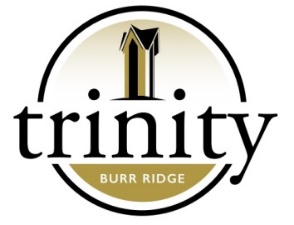 Continue your child’s Christ-centered education with Trinity for 2019-2020! In order to be good stewards of our God-given resources and all the blessings we have received at Trinity, it is essential to know which families will be returning next school year. We count you as one of our many blessings!  Please let us know if you do not plan to re-enroll your child for our planning purposes. $150 per student for families re-enrollingRe-Enroll by Feb. 22nd and receive $75 off, per student, on the first month of the 2019-2020 tuition.Re-Enroll by Mar. 22nd and receive $50 off, per student, on the first month of the 2019-2020 tuition.The enrollment fee for NEW families is $150 per student + $25 testing fee (students in grades 2-8).Enrollment will be open to the community and new students on March 15, 2019.Please return this form with your check made payable to: Trinity Lutheran School.*Re-enrollment fee is non-refundable2019-2020 Re-Enrollment for Trinity Lutheran SchoolIt is our intention to re-enroll the following student(s) for the 2019-2020 school year:( Current   New) STUDENT:	_______________________________________________  GRADE for 2019-2020 ________  							(please print)	*If applicable, please circle your ½ or full day option:2-day 3-yr-old preschool:   ½ or Full	3-day 3-yr-old preschool:    ½ or Full	5-day 3-yr-old preschool:  ½ or Full	3-day 4-yr-old preschool:   ½ or Full	5-day 4-yr-old preschool:    ½ or Full   *Two-day preschool occurs on Tuesday and Thursday. Three-day preschool occurs on Tuesday, Wednesday and Thursday. Three-year-old students enrolled in 5-day preschool spend Mondays and Fridays in our Kid’s Extended Enrichment Program (K.E.E.P.). All full-day preschool and kindergarten students will spend half the day in K.E.E.P.Kindergarten:    ½ or Full( Current   New) STUDENT:	_______________________________________________  GRADE for 2019-2020 ________  							(please print)	( Current   New) STUDENT:	_______________________________________________  GRADE for 2019-2020_________  							(please print)	( Current   New) STUDENT:	_______________________________________________  GRADE for 2019-2020_________  							(please print)	  Circumstances have changed, and we do not plan to re-enroll our child(ren).  I would like to keep my SMART tuition account the same.  		               I would like to change my SMART tuition account.  I would like to receive a financial aid application.  Deadline for all applications is March 22, 2019.________________________________________________		_______________________________________________Parent name (please print)					Parent Signature 